   Ҡ А Р А Р 					                                     ПОСТАНОВЛЕНИЕ   20 декабрь 2021 й.                        № 19                         20 декабря 2021 г.О внесении изменений  в  постановление  главы администрации  сельского поселения  Троицкий  сельсовет муниципального района Благоварский район Республики Башкортостан «Об утверждении перечня кодов подвидов доходов по видам доходов, главными администраторами которых являются органы местного самоуправления сельского поселения Троицкий сельсовет муниципального района  Благоварский район  Республики Башкортостан»В целях реализации положений статьи 160.1  Бюджетного кодекса  Российской Федерации, Администрация сельского поселения Троицкий сельсовет муниципального района Благоварский район  Республики Башкортостан постановляет:1. Внести в постановление  главы администрации  сельского поселения Троицкий сельсовет муниципального района Благоварский район  Республики Башкортостан  от 21 декабря 2015   года №49  «Об  утверждении перечня кодов подвидов доходов по видам доходов, главными администраторами которых являются органы местного самоуправления сельского поселения Троицкий сельсовет муниципального района  Благоварский район  Республики Башкортостан» изменения, изложив приложение № 1  в новой редакции.2. Настоящее постановление вступает в силу с 1 января 2022 года. 3. Контроль за исполнение настоящего постановления оставляю за собой.Глава сельского поселенияТроицкий сельсовет                                              Н.П. ДунавеваПриложение № 1к постановлению Администрации сельского    поселения       Троицкий сельсоветмуниципального района Благоварский  районРеспублики Башкортостанот «20»декабря 2021г. № 19Переченькодов подвидов доходов по видам доходов, главными администраторами которых является органы местного самоуправления сельского поселения Троицкий сельсовет муниципального района  Благоварский район  Республики Башкортостан В целях упорядочения платежей, поступающих от предоставления субсидий, субвенций и иных межбюджетных трансфертов, имеющих целевое назначение, в рамках первого - седьмого знака подвида доходов классификации  доходов бюджетов по видам доходов для кодов бюджетной классификации:000 1 08 04020 01 0000 110 «Государственная пошлина за совершение нотариальных действий должностными лицами органов местного самоуправления, уполномоченными в соответствии с законодательными актами Российской Федерации на совершение нотариальных действий»  установить следующую структуру кода подвида доходов:000 1 17 15030 10 0000 150 «Инициативные платежи, зачисляемые в бюджеты сельских поселений»  добавить коды подвидов доходов:000 2 02 49999 10 0000 150  «Прочие межбюджетные трансферты, передаваемые бюджетам сельских поселений» установить следующую структуру кода подвида доходов:000 	2 07 05030 10 0000 150 «Прочие безвозмездные поступления в бюджеты сельских поселений» установить следующую структуру кода подвида доходов:БАШҠОРТОСТАН РЕСПУБЛИКАhЫБЛАГОВАР  РАЙОНЫ МУНИЦИПАЛЬ РАЙОНЫНЫҢ ТРОИЦКИЙАУЫЛ  СОВЕТЫ АУЫЛБИЛӘМӘҺЕ ХАКИМИӘТЕ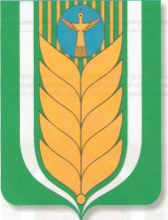 РЕСПУБЛИКА БАШКОРТОСТАНАДМИНИСТРАЦИЯ СЕЛЬСКОГО ПОСЕЛЕНИЯ ТРОИЦКИЙ СЕЛЬСОВЕТ  МУНИЦИПАЛЬНОГО РАЙОНА БЛАГОВАРСКИЙ РАЙОН452743,Троицкий ауылы,Үзәк урамы 54Тел. (34747) 41-6-46452743,с.Троицкий ул. Центральная, 54Тел. (34747) 41-6-461000 110Сумма платежа (перерасчеты, недоимка и задолженность по соответствующему платежу, в том числе по отмененному)1001 150от физических лиц при реализации проектов развития общественной инфраструктуры, основанных на местных инициативах2001 150от индивидуальных предпринимателей, юридических лиц при реализации проектов развития общественной инфраструктуры, основанных на местных инициативах5555 150реализация программ формирования современной городской среды5767 150реализация мероприятий по обеспечению комплексного развития сельских территорий7201 150расходные обязательства, возникающие при выполнении полномочий органов местного самоуправления по отдельным вопросам местного значения)7216 150(содержание, ремонт, капитальный ремонт, строительство и реконструкция автомобильных дорог общего пользования местного значения)7231 150мероприятия по улучшению систем наружного освещения населенных пунктов Республики Башкортостан7232 150осуществление мероприятий по строительству и реконструкции объектов водоснабжения и водоотведения, электро- и теплоснабжения7235 150обеспечение устойчивого функционирования коммунальных организаций, поставляющих коммунальные ресурсы для предоставления коммунальных услуг населению по тарифам, не обеспечивающим возмещение издержек, и подготовка объектов коммунального хозяйства к работе в осенне-зимний период7241 150мероприятия по переходу на поквартирные системы отопления и установке блочных котельных7247 150проекты развития общественной инфраструктуры, основанной на местных инициативах7248 150реализация проектов по комплексному благоустройству дворовых территорий муниципальных образований Республики Башкортостан «Башкирские дворики»7265 150мероприятия по капитальному ремонту водонапорных башен (систем централизованного водоснабжения) на территории сельских поселений Республики Башкортостан7404 150 мероприятия по благоустройству территорий населенных пунктов, коммунальному хозяйству, обеспечению мер пожарной безопасности и осуществлению дорожной деятельности в границах сельских поселений7405 150премирование победителей республиканского конкурса «Лучший многоквартирный дом»7408 150премирование муниципальных образований Республики Башкортостан по итогам конкурса «Лучшее муниципальное образование Республики Башкортостан»7415 150премирование победителей республиканского этапа Всероссийского конкурса «Лучшая муниципальная практика6100 150прочие поступления6200 150поступления в бюджеты поселений от физических лиц на финансовое обеспечение реализации  проектов развития общественной инфраструктуры, основанных на местных инициативах6300 150поступления в бюджеты поселений от юридических лиц на финансовое обеспечение реализации  проектов развития общественной инфраструктуры, основанных на местных инициативах6600 150поступления сумм долевого финансирования от населения, на реализацию проектов по комплексному благоустройству дворовых территорий муниципальных образований Республики Башкортостан «Башкирские дворики»